LUUMÄEN KUNTA			SIDONNAISUUSILMOITUS					Kunnanhallituksen hyväksymä		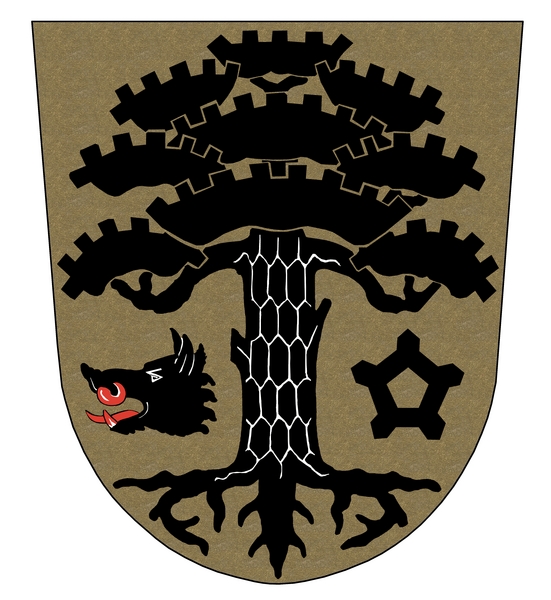 VIRANHALTIJAN / LUOTTAMUSHENKILÖN SIDONNAISUUDETTällä lomakkeella kootaan viranhaltijoiden / luottamushenkilöiden sekä kunnan toimintaan liittyvät että ulkopuoliset sidonnaisuudet.Allekirjoitetun lomakkeen palautus osoitteeseen:kunta@luumaki.fi taiTarkastuslautakunta, Luumäen kunta, Linnalantie 33, 54500 TaavettiLisätietoja: hallintojohtaja Kaisa Kausto-Uski, p. 040 1893 340Viranhaltijan / luottamus-henkilön tiedotSukunimi ja etunimiSukunimi ja etunimiSähköpostiosoiteViranhaltijan / luottamus-henkilön tiedotVirka/luottamustehtäväPuoluePuhelinViranhaltijan / luottamus-henkilön tiedotPostiosoitePostinumeroPostitoimipaikkaVirat, toimet, ammatit, tehtävät1. Valtion, kunnan ja muiden julkisyhteisöjen virat:2. Palkattu toimi yksityisessä yrityksessä tai yhteisössä:3. Ammatin ja elinkeinon harjoittaminen:1. Valtion, kunnan ja muiden julkisyhteisöjen virat:2. Palkattu toimi yksityisessä yrityksessä tai yhteisössä:3. Ammatin ja elinkeinon harjoittaminen:1. Valtion, kunnan ja muiden julkisyhteisöjen virat:2. Palkattu toimi yksityisessä yrityksessä tai yhteisössä:3. Ammatin ja elinkeinon harjoittaminen:Ulkopuoliset sidonnaisuudet4. Hallintotehtävät yrityksissä:5. Hallintotehtävät pankeissa ja muissa rahoituslaitoksissa:6. Hallintotehtävät merkittävissä järjestöissä:7. Etujärjestöjen luottamustehtävät (esim. ammatilliset etujärjestöt, elinkeinoelämän järjestöt):8. Kirkolliset luottamustehtävät:4. Hallintotehtävät yrityksissä:5. Hallintotehtävät pankeissa ja muissa rahoituslaitoksissa:6. Hallintotehtävät merkittävissä järjestöissä:7. Etujärjestöjen luottamustehtävät (esim. ammatilliset etujärjestöt, elinkeinoelämän järjestöt):8. Kirkolliset luottamustehtävät:4. Hallintotehtävät yrityksissä:5. Hallintotehtävät pankeissa ja muissa rahoituslaitoksissa:6. Hallintotehtävät merkittävissä järjestöissä:7. Etujärjestöjen luottamustehtävät (esim. ammatilliset etujärjestöt, elinkeinoelämän järjestöt):8. Kirkolliset luottamustehtävät:Kunnan valitsemat tehtävät (esim. kuntayhtymät, kunnalliset yhtiöt, yhdistykset)9. Kuntayhtymät:10. Yhtiöt:11. Yhdistykset:12. Muut:9. Kuntayhtymät:10. Yhtiöt:11. Yhdistykset:12. Muut:9. Kuntayhtymät:10. Yhtiöt:11. Yhdistykset:12. Muut:Taloudellinen asema13. Liike- ja sijoitustoimintaa varten hankitut merkittävät omistusosuudet (oman tai lähipiirin osuus yli 30 % äänivallasta):14. Muut sidonnaisuudet, jotka voivat aiheuttaa esteellisyyden kunnan päätöksenteossa:13. Liike- ja sijoitustoimintaa varten hankitut merkittävät omistusosuudet (oman tai lähipiirin osuus yli 30 % äänivallasta):14. Muut sidonnaisuudet, jotka voivat aiheuttaa esteellisyyden kunnan päätöksenteossa:13. Liike- ja sijoitustoimintaa varten hankitut merkittävät omistusosuudet (oman tai lähipiirin osuus yli 30 % äänivallasta):14. Muut sidonnaisuudet, jotka voivat aiheuttaa esteellisyyden kunnan päätöksenteossa:Luottamushenkilön allekirjoitusVakuutan, että antamani tiedot ovat oikeita ja annan luvan julkaista ne kunnan kotisivuilla.Pvm:      Allekirjoitus: _____________________________________________________Nimenselvennys:      Vakuutan, että antamani tiedot ovat oikeita ja annan luvan julkaista ne kunnan kotisivuilla.Pvm:      Allekirjoitus: _____________________________________________________Nimenselvennys:      Vakuutan, että antamani tiedot ovat oikeita ja annan luvan julkaista ne kunnan kotisivuilla.Pvm:      Allekirjoitus: _____________________________________________________Nimenselvennys:      